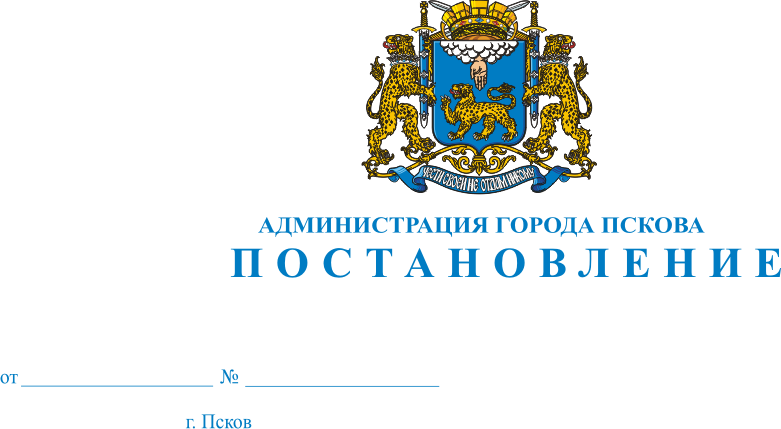 О внесении изменений в Постановление Администрации города Пскова от 21.06.2012 № 1655 «Об утверждении схемы размещения нестационарных торговых объектов и объектов оказания услуг на территории города Пскова»           В целях реализации статьи 10 Федерального закона от 28.12.2009 № 381-ФЗ «Об основах государственного регулирования торговой деятельности в Российской Федерации», пункта 39 части IV Приказа Государственного комитета Псковской области по экономическому развитию, промышленности и торговле от 16.02.2011 № 55 «О порядке разработки и утверждения органами местного самоуправления городских округов, городских и сельских поселений Псковской области схем размещения нестационарных торговых объектов», руководствуясь статьями 32 и 34 Устава муниципального образования «Город Псков», Администрация города ПсковаПОСТАНОВЛЯЕТ:1. Внести в Постановление Администрации города Пскова от 21.06.2012 № 1655 «Об утверждении схемы размещения нестационарных торговых объектов и объектов оказания услуг на территории города Пскова» следующие изменения: 1) В Приложении 1:а) строку 14 изложить в следующей редакции: «»;       б) строку 20 изложить в следующей редакции:«»;2) В Приложении 2:а) строку 2 изложить в следующей редакции: «         »;       б) строку 5 изложить в следующей редакции:«                                                                                                                                 »;3) В Приложении 3:   а) строку 64 изложить в следующей редакции:«                                                                                                                         »;              б) строку 73 изложить в следующей редакции:«                                                                                                                         »;в) строку 96 изложить в следующей редакции:«                                                                                                                                  »;г) строку 124 изложить в следующей редакции:«                                                                                                                        »;е) дополнить строками 211- 213 в следующей редакции:       « ».д) исключить нестационарный торговый объект под № 30.2.Настоящее Постановление опубликовать в газете «Псковские новости» и разместить на официальном сайте муниципального образования «Город Псков» в сети Интернет.3.Настоящее Постановление вступает в силу со дня его официального опубликования.4.Контроль за исполнением настоящего Постановления возложить на   заместителя Главы Администрации города Пскова Иванову Т.Л.Глава Администрации города Пскова                                                                                И. В. Калашников   14земельный участокКН60:27:050302:25 ул.Р.Люксембург, остановка автобусов «Магазин «Мебель» / из центра/ 18,029,018,017,012,0 7,0павильон6услуги торговли  Продукты питанияБистроПродукты питанияПродукты питанияПродукты питанияПечатные издания5 лет20земельный участокКН60:27:050105:74Рижский пр.,51 остановка автобусов «ул.Юбилейная» / из центра/32,0павильон1услуги торговли  Продукты питания5 лет2земельный участокКН60:27:110114:11КН60:27:110114:11КН60:27:110114:11КН60:27:110114:11КН60:27:110114:11ул.Ижорского батальона, напротив дома № 6-а48,063,043,038,056,2павильон5услуги торговли  Продукты питанияБистроБистроПродукты питания Продукты питания5 лет5земельный участокКН60:27:08:0202:37КН60:27:08:0202:37КН60:27:08:0202:31КН60:27:08:0202:31КН60:27:08:0202:37КН60:27:08:0202:31КН60:27:08:0202:31КН60:27:08:0202:31КН60:27:08:0202:37КН60:27:08:0202:37КН60:27:08:0202:37Рижский пр., у дома № 5759,057,531,531,016,051,231,032,0 8,04,7531,5павильон11услуги торговли   Продукты питанияПродукты питанияБистро Фрукты Продукты питанияПродукты питанияПродукты питанияБистроПечатные изданияРемонт обувиАвтозап-части  5 лет64земельный участокдействующийКрестовское шоссе, у дома № 3935,0павильон1услуги торговли  Товары для садо-водов и огородни –ков5 лет73земельный участокдействующий ул. Л.Поземского, у дома № 115-в74.0павильон1услуги торговли  Автозап-части 5 лет96земельный участокКН60:27:140203 17/5КН60:27:14 02 03:17КН60:27:14 02 03:17КН60:27:14 02 03:23КН60:27:14 02 03:17КН60:27:14 02 03:17 ул. Н. Васильева, у дома № 6924,021,024,023,08,036,0павильон павильон6услуги торговли  Автозап-частиПродукты питания Продукты питанияПродукты питанияПечатные изданияМясные полуфаб-рикаты5 лет124земельный участокдействующий Рижский пр., у дома № 42-а16,0павильон1услуги торговли  Канцтова-ры 5 лет211земельный участокдействующийул. Инженерная,  у дома № 10250,0павильон1услуги торговлиУслуги страхова-ния 5 лет212земельный участокдействующий ул.Мирная, у дома № 536,0павильон1услуги торговлиПродукты питания5 лет213земельный участокдействующий ул. Л.Толстого, у дома № 146,0киоск1услуги торговлиФрукты,овощи5 лет